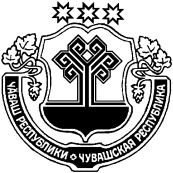 Об    утверждении   Методики    прогнозированияпоступлений  по источникам финансированиядефицита бюджета Красночетайского муниципальногоокруга Чувашской Республики В соответствии с пунктом 1 статьи 160.2 Бюджетного кодекса Российской Федерации и во исполнение постановления Правительства Российской Федерации от 23 июня 2016 г. N 574 "Об общих требованиях к методике прогнозирования поступлений доходов в бюджеты бюджетной системы Российской Федерации" администрация Красночетайского муниципального округа Чувашской Республики постановляет:1. Утвердить прилагаемую Методику прогнозирования поступлений по источникам финансирования дефицита бюджета Красночетайского муниципального округа Чувашской Республики.2. Настоящее постановление вступает в силу после его официального опубликования и действует на правоотношения, возникшие с 1 января 2023 года.Глава Красночетайского муниципальногоокруга Чувашской Республики                                                                   И.Н. МихопаровСогласовано: Главный специалист – эксперт  отдела правового обеспечения                                                                             В.В. МихеевПодготовил:Начальник финансового отдела администрацииКрасночетайского муниципального округа                                                        О.В. Музякова                                                                                   Приложение N 1                                                                                       к постановлению администрации                                                                                 Красночетайского муниципального округа                                                                                     Чувашской Республики                                                                                                                 19.12.2023   от  N 1121МЕТОДИКАПРОГНОЗИРОВАНИЯ ПОСТУПЛЕНИЙ ПО ИСТОЧНИКАМ ФИНАНСИРОВАНИЯДЕФИЦИТА БЮДЖЕТА КРАСНОЧЕТАЙСКОГО МУНИЦИПАЛЬНОГО ОКРУГАЧУВАШСКОЙ РЕСПУБЛИКИI. Общие положения1.1. Настоящая методика определяет порядок расчета прогноза поступлений по источникам финансирования дефицита бюджета Красночетайского муниципального округа Чувашской Республики (далее - методика прогнозирования), главным администратором которых является администрация Красночетайского муниципального округа Чувашской Республики.1.2. Методика прогнозирования направлена на повышение качества планирования бюджета Красночетайского муниципального округа Чувашской Республики (далее - бюджет). Прогнозирование поступлений по источникам финансирования дефицита бюджета Красночетайского муниципального округа Чувашской Республики осуществляется исходя из прогнозируемого дефицита бюджета, а также необходимости погашения долговых обязательств бюджета Красночетайского муниципального округа Чувашской Республики с учетом поступлений иных источников финансирования дефицита бюджета.II. Перечень поступлений по источникам финансированиядефицита бюджета Красночетайского муниципального округаЧувашской Республики2.1. Финансовый отдел администрации Красночетайского муниципального округа Чувашской Республики, являясь главным администратором источников финансирования дефицита бюджета Красночетайского муниципального округа Чувашской Республики (далее - главный администратор), выполняет бюджетные полномочия в отношении следующих поступлений по источникам финансирования дефицита бюджета:III. Методы прогнозирования, применяемые при прогнозированиипоступлений по источникам финансирования дефицита бюджетаКрасночетайского муниципального округа Чувашской Республики3.1. В целях организации работы по планированию поступлений по источникам финансирования дефицита бюджета Красночетайского муниципального округа Чувашской Республики главный администратор (уполномоченное структурное подразделение) анализирует поступление по каждому виду источников финансирования дефицита бюджета за отчетный период и представляет в финансовый отдел администрации Красночетайского муниципального округа Чувашской Республики показатели прогноза поступлений по каждому виду источников финансирования дефицита бюджета Красночетайского муниципального округа Чувашской Республики на очередной финансовый год и плановый период с соответствующими расчетами и обоснованиями планируемых средств по форме в соответствии с приложением к настоящей Методике.3.2. Для повышения обоснованности расчетов прогнозные значения объемов поступлений по источникам финансирования дефицита бюджета Красночетайского муниципального округа Чувашской Республики рассчитываются с применением метода прямого счета (на основании действующих или планируемых к заключению договоров и соглашений и т.д.) с учетом показателей, установленных в Прогнозе социально-экономического развития Красночетайского муниципального округа Чувашской Республики на очередной год и плановый период.3.3. При планировании поступлений от возврата бюджетных кредитов, предоставленных юридическим лицам из бюджета Красночетайского муниципального округа Чувашской Республики в валюте Российской Федерации, используется метод прямого счета и учитываются условия действующих договоров о предоставлении бюджетных кредитов из бюджета, условия возврата в бюджет принципалами исполненных Красночетайским муниципальным округом Чувашской Республики, как гарантом обязательств по муниципальным гарантиям. Применяется следующая формула расчета:КЮЛ = КПЛ1 + КПЛ2, где:КЮЛ - поступление от возврата бюджетных кредитов, предоставленных юридическим лицам из бюджета муниципального округа, в соответствующем финансовом году;КПЛ1 - план по возврату юридическими лицами бюджетных кредитов в бюджет муниципального округа в соответствующем финансовом году (на основании действующих договоров);КПЛ2 - плановый возврат юридическими лицами бюджетных кредитов в бюджет муниципального округа в соответствующем финансовом году (на основании условий возврата в бюджет муниципального округа принципалами исполненных Красночетайским муниципальным округом Чувашской Республики, как гарантом обязательств по муниципальным гарантиям).3.4. При планировании поступлений от привлечения Красночетайским муниципальным округом Чувашской Республики кредитов от кредитных организаций в валюте Российской Федерации и от других бюджетов бюджетной системы Российской Федерации используется метод прямого счета (на основании действующих или планируемых к заключению договоров и соглашений и т.д.).Приложение N 1к Методике прогнозированияпоступлений по источникамфинансирования дефицита бюджетаКрасночетайского муниципального округаЧувашской РеспубликиПрогнозпоступлений по источникам финансирования дефицита бюджетаКрасночетайского муниципального округа Чувашской Республикина _________ очередной год и плановый период_____________ годовКод  главного  администратора  источников  финансирования  дефицита бюджета___________________________________________________________________________Главный    администратор   источников   финансирования   дефицита   бюджета___________________________________________________________________________Руководитель (уполномоченное лицо) ______________/________________________/Исполнитель ________________________/_____________________________________/"____" ______________ 20____ г.ЧĂВАШ РЕСПУБЛИКИХĔРЛĔ ЧУТАЙ МУНИЦИПАЛЛӐ ОКРУГӖН   АДМИНИСТРАЦИЙĕЧУВАШСКАЯ РЕСПУБЛИКА АДМИНИСТРАЦИЯ  КРАСНОЧЕТАЙСКОГО МУНИЦИПАЛЬНОГО ОКРУГАЙ Ы Ш Ӑ Н У 19.12.2023 № 1121 Хĕрлĕ Чутай салиПОСТАНОВЛЕНИЕ     19.12.2023 № 1121 село Красные ЧетаиКоды бюджетной классификации источников финансирования дефицита бюджетаНаименование кодов бюджетной классификации источников финансирования дефицита бюджета992 01 02 00 00 14 0000 710Привлечение муниципальными округами кредитов от кредитных организаций в валюте Российской Федерации992 01 03 01 00 14 0000 710Привлечение кредитов от других бюджетов бюджетной системы Российской Федерации бюджетами муниципальных округов в валюте Российской ФедерацииКод бюджетной классификацииНаименование источника финансирования дефицита бюджетаПоступления, тыс. рублейПоступления, тыс. рублейПоступления, тыс. рублейПоступления, тыс. рублейПоступления, тыс. рублейКод бюджетной классификацииНаименование источника финансирования дефицита бюджетаФакт отчетного финансового годаПрогноз текущего финансового годаПлан на очередной годПлан на первый год планового периодаПлан на второй год планового периода